Solution To A Level Induction Example Test1)  a)  4x2 – 8x + 3      b)  x2 – 4x + 4      c)  -6x2 + 14x2)  a) 7x(2x + 3)      b)  (3y + 7)(3y – 7)      c)  (x - 4)(x + 9)    d)  (3t + 2)(2t – 1)3)  a)        b)  4)  a)  h = 7      b)  x = 0 or x = 2.25      c)  p = -4 or p = 35)  a)  ½x-3     b)  27x12      c)  x-76)  a)        b)  1      c)  7)  x = 1, y = 18)  a)        b)        c)  9)  10)   (a)   √3		(b)     15√3		(c)      8 + 2√1511)  x = 42.0°or 222.0°12) cos x =    tan x = 13) a)					b)                                                                  c) 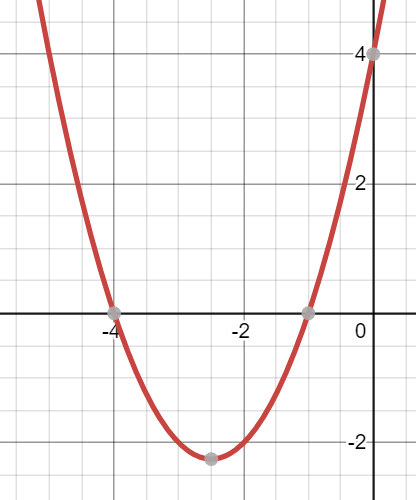 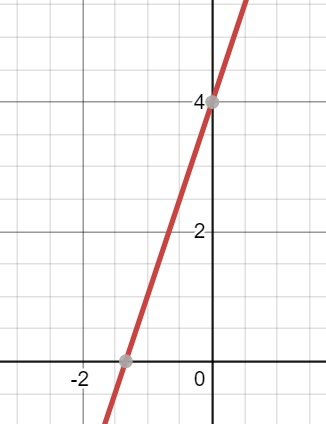 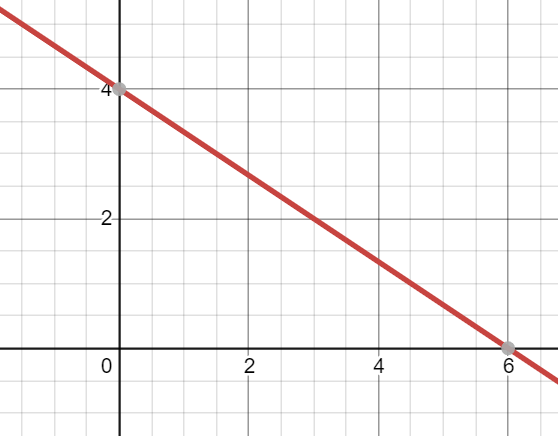 